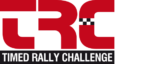 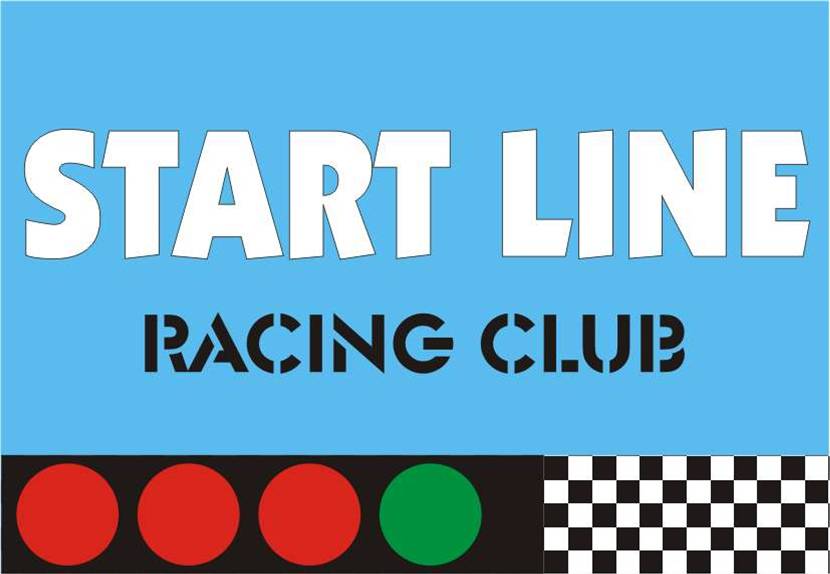                          ΔHΛΩΣH ΣYMMETOXHΣ  (Λήξη συμμετοχών Δευτέρα 21/8/ 2017)ΠΥΡΓΟΣ ΑΓ.ΓΕΩΡΓΙΟΥ 134 Τηλ & Fax 26210 25741 email: artofspeed@hotmail.gr6937206832 ΚΑΙ 6947121714Επιλέγοντας να περάσω ΑΤΕ με βάση το ΔΤΤ,  δηλώνω υπεύθυνα ότι το αυτοκίνητό μου είναι σύμφωνο με τουςτεχνικούς κανονισμούς, ιδιαίτερα σε ό,τι αφορά τα συστήματα ασφάλειας και τυχόν σφραγίσεις, σε άριστη κατάσταση για συμμετοχή στον αγώνα και δεν έχει καμία διαφορά από όσα αναγράφονται στο Δελτίο Τεχνικής Ταυτότητας (ΔΤΤ) του και καμία τεχνική εκκρεμότητα ή πρόβλημα στο ΔΤΤΠαρακαλούμε σημειώστε ΥΠΟΧΡΕΩΤΙΚΑ με «Χ» ΣTOIXEIA AYTOKINHTOYΠΛHPΩMH ΠAPABOΛOY ΣYMMETOXHΣΣτο Γραφείο της  art of speed  ή στον παρακάτω λογαριασμό τραπέζης	 Στοιχεία τραπέζης: Πειραιώς	             Όνομα  λογαριασμού: 	Α.Σ.Μ.Α  Ν.ΗΛΕΙΑΣ    Αριθμός λογαριασμού:	5508058174175Η αστική ευθύνη των εμπλεκομένων με την οργάνωση και διεξαγωγή του αγώνα φυσικών και νομικών προσώπων, όπως ΟΜΑΕ,  ΕΠΑ, Αθλητικό Σωματείο, Οργανωτική Επιτροπή, Στελέχη, καθώς και οδηγοί του αγώνα, καλύπτεται από ασφαλιστική εταιρεία με βάση ασφαλιστική σύμβαση που έχει συναφθεί και ισχύει μεταξύ της ΟΜΑΕ και της εκάστοτε ασφαλιστικής εταιρείας, σύμφωνα με τους όρους και τις προϋποθέσεις της συμβάσεως αυτής και της Ελληνικής Νομοθεσίας. Οποιαδήποτε άλλη ευθύνη των παραπάνω προσώπων κρίνεται με βάση την Ελληνική Νομοθεσία και τους ισχύοντες κανονισμούς  στους οποίους  προβλέπονται οι αρμοδιότητες και η ευθύνη του καθενός. Δηλώνω ακόμη ότι γνωρίζω ότι το άθλημα που συμμετέχω είναι επικίνδυνο και ότι έχω πλήρη γνώση των κανόνων και κανονισμών που έχουν εκδοθεί από την ΕΠΑ που καλύπτουν και ελέγχουν τους αγώνες και εγγυώμαι να σέβομαι αυτούς τους κανόνες και κανονισμούς.ΕΠΙΘΥΜΩ ΝΑ ΠΕΡΑΣΩ ΑΡΧΙΚΟ ΤΕΧΝΙΚΟ ΕΛΕΓΧΟ ΜΕ ΒΑΣΗ ΤΟ ΔΤΤ ΝΑΙΟΧΙΣYMMETEXΩN OΔHΓOΣOνομασία ΣυμμετέχοντοςΟνομασία ΣωματείουΟνοματεπώνυμοΨευδώνυμοHμερομηνία γέννησηςΔιεύθυνσηTηλέφωνο σταθερό7768 KινητόFaxE mail 5434  Δελτίο Αθλητού33             3556Υ5Τ7ΙAριθμός διπλώματος0000      Team Manager ή EκπρόσωποςKινητόe-mail KατασκευαστήςAριθμός ΚυκλοφορίαςTύποςC.C. κυβικάOμάδα / KλάσηAριθμός πλαισίουΈτος κατασκευής (Ιστορικά)Aριθμός κινητήραAριθ. Homologation Aρ. Δελτίου TαυτότηταςΠAPABΟΛΟ ΣYMMETOXHΣMε προαιρετική διαφήμιση :80€Xωρίς προαιρετ. διαφήμιση : 160€